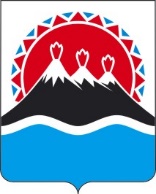 П О С Т А Н О В Л Е Н И ЕРЕГИОНАЛЬНОЙ СЛУЖБЫ ПО ТАРИФАМ И ЦЕНАМ  КАМЧАТСКОГО КРАЯ                   г. Петропавловск-КамчатскийВ соответствии с Федеральным законом от 26.03.2003 № 35-ФЗ «Об электроэнергетике»,  с Основами ценообразования в области регулируемых цен (тарифов) в электроэнергетике, утвержденными постановлением Правительства Российской Федерации от 29.12.2011 № 1178, Правилами технологического присоединения энергопринимающих устройств потребителей электрической энергии, объектов по производству электрической энергии, а также объектов электросетевого хозяйства, принадлежащих сетевым организациям и иным лицам, к электрическим сетям, утвержденными постановлением Правительства Российской Федерации от 27.12.2004 № 861, Методическими указаниями по определению размера платы за технологическое присоединение к электрическим сетям, утвержденными приказом ФАС России от 29.08.2017 № 1135/17, Методическими указаниями по определению выпадающих доходов, связанных с осуществлением технологического присоединения к электрическим сетям, утвержденными приказом ФСТ России от 11.09.2014 № 215-э/1, постановлением Правительства Камчатского края от 19.12.2008 № 424-П «Об утверждении Положения о Региональной службе по тарифам и ценам Камчатского края», протоколом Правления Региональной службы по тарифам и ценам Камчатского края от ХХ.12.2021 № ХХПОСТАНОВЛЯЮ:1. Установить для расчета платы за технологическое присоединение к электрическим сетям для энергоснабжающих организаций Камчатского края на 2022 год:1) стандартизированную тарифную ставку (С1) на покрытие расходов на технологическое присоединение энергопринимающих устройств потребителей электрической энергии, объектов электросетевого хозяйства, принадлежащих сетевым организациям и иным лицам, по мероприятиям, указанным в пункте 16 Методических указаний по определению размера платы за технологическое присоединение к электрическим сетям, утвержденных приказом ФАС России от 29.08.2017 № 1135/17 (далее – Методические указания № 1135/17) (кроме подпункта «б») (руб. за одно присоединение) (в ценах периода регулирования) согласно приложению 1;2) ставки по мероприятиям «последней мили» (C2, C3, C5, C8) (в ценах периода регулирования) согласно приложению 2;3) ставки за 1 кВт максимальной мощности (руб./кВт) согласно приложению 3;3) формулу платы за технологическое присоединение согласно приложению 4;4) выпадающие доходы энергоснабжающим организациям Камчатского края на 2022 год, связанные с осуществлением технологического присоединения к электрическим сетям, не включаемые в состав платы за технологическое присоединение согласно приложению 5.2. Установить плату за технологическое присоединение к электрическим сетям энергоснабжающих организаций Камчатского края на 2022 год для заявителей, подающих заявку в целях технологического присоединения энергопринимающих устройств максимальной мощностью, не превышающей 15 кВт включительно (с учетом ранее присоединенной в данной точке присоединения мощности), в размере 550 рублей с учетом НДС (458,33 рублей без учета НДС), при присоединении объектов, отнесенных к третьей категории надежности (по одному источнику электроснабжения) при условии, что расстояние от границ участка заявителя до объектов электросетевого хозяйства на уровне напряжения до 20 кВ включительно необходимого заявителю уровня напряжения сетевой организации, в которую подана заявка, составляет не более 300 метров в городах и поселках городского типа и не более 500 метров в сельской местности.3. Установить плату за технологическое присоединение к электрическим сетям энергоснабжающих организаций Камчатского края на 2022 год в отношении садоводческих, огороднических, дачных некоммерческих объединений и иных некоммерческих объединений (гаражно-строительных, гаражных кооперативов) в размере 550 рублей с учетом НДС (458,33 рублей без учета НДС), умноженную на количество членов этих объединений, при условии присоединения каждым членом такого объединения не более 15 кВт по третьей категории надежности (по одному источнику электроснабжения) с учетом ранее присоединенных в данной точке присоединения энергопринимающих устройств при присоединении к электрическим сетям сетевой организации на уровне напряжения до 20 кВ включительно и нахождения энергопринимающих устройств указанных объединений на расстоянии не более 300 метров в городах и поселках городского типа и не более 500 метров в сельской местности до существующих объектов электросетевого хозяйства сетевых организаций.4. Установить плату за технологическое присоединение к электрическим сетям энергоснабжающих организаций Камчатского края на 2022 год в отношении граждан, объединивших свои гаражи и хозяйственные постройки (погреба, сараи), в размере 550 рублей с учетом НДС (458,33 рублей без учета НДС) при условии присоединения каждым собственником этих построек не более 15 кВт по третьей категории надежности (по одному источнику электроснабжения) с учетом ранее присоединенных в данной точке присоединения энергопринимающих устройств при присоединении к электрическим сетям сетевой организации на уровне напряжения до 20 кВ включительно и нахождения энергопринимающих устройств указанных объединенных построек на расстоянии не более 300 метров в городах и поселках городского типа и не более 500 метров в сельской местности до существующих объектов электросетевого хозяйства сетевых организаций.5. Установить плату за технологическое присоединение к электрическим сетям энергоснабжающих организаций Камчатского края на 2022 год в отношении религиозных организаций в размере 550 рублей с учетом НДС (458,33 рублей без учета НДС) при условии присоединения не более 15 кВт по третьей категории надежности (по одному источнику электроснабжения) с учетом ранее присоединенных в данной точке присоединения энергопринимающих устройств при присоединении к электрическим сетям сетевой организации на уровне напряжения до 20 кВ включительно и нахождения энергопринимающих устройств таких организаций на расстоянии не более 300 метров в городах и поселках городского типа и не более 500 метров в сельской местности до существующих объектов электросетевого хозяйства сетевых организаций.6. Установить плату за технологическое присоединение к электрическим сетям энергоснабжающих организаций Камчатского края на 2022 год для заявителей, подающих заявку в целях временного технологического присоединения по третьей категории надежности электроснабжения, осуществляемого на ограниченный период времени для обеспечения электроснабжения принадлежащих ему энергопринимающих устройств, в том числе для обеспечения электрической энергией передвижных энергопринимающих устройств с максимальной мощностью, не превышающей 15 кВт включительно (с учетом ранее присоединенной в данной точке присоединения мощности), в размере 550 рублей с учетом НДС (458,33 рублей без учета НДС) при условии, что расстояние от границ участка заявителя до объектов электросетевого хозяйства на уровне напряжения до 20 кВ включительно необходимого заявителю уровня напряжения сетевой организации, в которую подана заявка, составляет не более 300 метров в городах и поселках городского типа и не более 500 метров в сельской местности.7. Настоящее постановление вступает в силу со дня его официального опубликования.Стандартизированная тарифная ставка на покрытие расходов на технологическое присоединение энергопринимающих устройств потребителей электрической энергии, объектов электросетевого хозяйства, принадлежащих сетевым организациям и иным лицам, по мероприятиям, указанным в пункте 16 Методических указаний (кроме подпункта «б») (в ценах периода регулирования) на 2021 годПриложение 4 к постановлению Региональной службы по тарифам и ценам Камчатского края от ХХ.12.2021 № ХХФормула расчета платы за технологическое присоединение исходя из стандартизированных тарифных ставок и способа технологического присоединения к электрическим сетям энергоснабжающих организаций Камчатского края на 2022 годРазмер платы для каждого присоединения рассчитывается сетевой организацией в соответствии с формулами в зависимости от способа технологического присоединения:1. Если отсутствует необходимость реализации мероприятий «последней мили» при технологическом присоединении Заявителя независимо от категории надежности электроснабжения:P = C1+С8*Q,где:С1 - стандартизированная тарифная ставка согласно приложению 1 к данному постановлению;C8 – стандартизированная тарифная ставка на покрытие расходов сетевой организации на обеспечение средствами коммерческого учета электрической энергии (мощности) согласно приложению 1 к данному постановлению;Q – количество точек учета.2. Если предусматриваются мероприятия «последней мили» согласно техническим условиям при технологическом присоединении Заявителя к одному источнику энергоснабжения:Робщ =Р + Рист ,где:P = C1+С8i *QРист = С2,i*L2,i +С3,i*L3,i +C5,i*NС1, С2,i, С3,i, С5,i, С8i - стандартизированные тарифные ставки согласно приложению 1 к данному постановлению;L2,i, L3,i- протяженность воздушных и кабельных линий на i-м уровне напряжения;N - максимальная мощность, указанная в заявке потребителя;Q – количество точек учета.3.	Если Заявитель при технологическом присоединении запрашивает вторую или первую категорию надежности электроснабжения (технологическое присоединение к двум независимым источникам энергоснабжения), то размер платы за технологическое присоединение (Робщ) определяется следующим образом:Робщ = Р + (Рист1 + Рист2),где:P = C1+С8*QС1, С8, - стандартизированные тарифные ставки согласно приложению 1 к данному постановлению Q – количество точек учетаРист1 - расходы на выполнение мероприятий, предусмотренных подпунктом «б» пункта 16 Методических указаний, осуществляемых для конкретного присоединения в зависимости от способа присоединения и уровня запрашиваемого напряжения на основании выданных сетевой организацией технических условий, определяемые по первому независимому источнику энергоснабжения;Рист2 - расходы на выполнение мероприятий, предусмотренных подпунктом «б» пункта 16 Методических указаний, осуществляемых для конкретного присоединения в зависимости от способа присоединения и уровня запрашиваемого напряжения на основании выданных сетевой организацией технических условий, определяемые по второму независимому источнику энергоснабжения.4. Если при технологическом присоединении Заявителя согласно техническим условиям срок выполнения мероприятий по технологическому присоединению предусмотрен на период больше одного года, то стоимость мероприятий, учитываемых в плате, рассчитанной в год подачи заявки, индексируется следующим образом:- 50% стоимости мероприятий, предусмотренных техническими условиями, определяется в ценах года, соответствующего году утверждения платы;- 50% стоимости мероприятий, предусмотренных техническими условиями, умножается на прогнозный индекс цен производителей по подразделу «Строительство» раздела «Капитальные вложения (инвестиции)», публикуемых Министерством экономического развития Российской Федерации на год, следующий за годом утверждения платы (при отсутствии данного индекса используется индекс потребительских цен).5. Для Заявителей, осуществляющих технологическое присоединение своих энергопринимающих устройств максимальной мощностью не более 150 кВт, стандартизированные тарифные ставки С2,i, С3,i, С5,i, рассчитываются по следующим формулам:С2,i = 0;С3,i = 0;С5,i = 0.Приложение 5 к постановлению Региональной службы по тарифам и ценам Камчатского края от ХХ.12.2021 № ХХВыпадающие доходы ПАО «Камчатскэнерго», АО «Оборонэнерго» филиал «Камчатский», ООО «41 Электрическая сеть», Акционерное общество «Камчатские электрические сети им. И.А. Пискунова», АО «Южные электрические сети Камчатки», АО «Корякэнерго», на 2022 год, связанные с осуществлением технологического присоединения к электрическим сетям, не включаемые в состав платы за технологическое присоединение (без НДС)* Предприятие не является плательщиком НДС.[Дата регистрации]№[Номер документа]Об установлении платы за технологическое присоединение к электрическим сетям для энергоснабжающих организаций Камчатского края на 2022 годРуководитель[горизонтальный штамп подписи 1]И.В. ЛагуткинаПриложение 1 к постановлению Региональной службы по тарифам и ценам Камчатского края от ХХ.12.2021 № ХХ№ п/пВид ставки платы за технологическое присоединение к электрическим сетямНаименование ставки платы за технологическое присоединение к электрическим сетямЕдиница измеренияУтверждено для постоянной схемы электроснабжения на 2022 год (без НДС) Утверждено для технологического присоединения энергопринимающих устройств с применением временной схемы электроснабжения, в том числе для обеспечения электрической энергией передвижных энергопринимающих устройств с максимальной мощностью до 150 кВт включительно (с учетом мощности ранее присоединенных в данной точке присоединения энергопринимающих устройств) на 2022 год (без НДС) Утверждено для случаев технологического присоединения на территории городских населенных пунктов на 2021 год (без НДС) Утверждено для случаев технологического присоединения на территории, не относящиеся к территориям городских населенных пунктов на 2021 год (без НДС) 1стандартизированная тарифная ставка на покрытие расходов на технологическое присоединение энергопринимающих устройств потребителей электрической энергии, объектов электросетевого хозяйства, принадлежащих сетевым организациям и иным лицам, на подготовку и выдачу сетевой организацией технических условий заявителю и проверку сетевой организацией выполнения технических условий заявителемС1руб. за одно присоединение46 64846 64846 64846 6481.1стандартизированная тарифная ставка на покрытие расходов сетевой организации на подготовку и выдачу сетевой организацией технических условий заявителю С1.1 руб. за одно присоединение9 746  9 746  9 746  9 746  1.2стандартизированная тарифная ставка на покрытие расходов на проверку выполнения сетевой организацией выполнения технических условий заявителемC1.2 руб. за одно присоединение36 902 36 902 36 902 36 902 Приложение 2 к постановлению Региональной службы по тарифам и ценам Камчатского края от ХХ.12.2021 № ХХПеречень стандартизированных тарифных ставокПеречень стандартизированных тарифных ставокПеречень стандартизированных тарифных ставокПеречень стандартизированных тарифных ставокПеречень стандартизированных тарифных ставок№ п/пОбозначениеНаименованиеЕдиница измеренияразмер ставки 
(без НДС)I. Для территорий городских населенных пунктовI. Для территорий городских населенных пунктовI. Для территорий городских населенных пунктовI. Для территорий городских населенных пунктовI.2.1.1.4.1.С2.1.1.4.1. город, 0,4 кВ и нижевоздушные линии на деревянных опорах изолированным алюминиевым проводом сечением до 50 квадратных мм включительнорублей/км2 329 300I.2.1.1.4.1.С2.1.1.4.1. город, 1-20 кВвоздушные линии на деревянных опорах изолированным алюминиевым проводом сечением до 50 квадратных мм включительнорублей/км3 392 982I.2.1.1.4.2.С2.1.1.4.2. город, 0,4 кВ и нижевоздушные линии на деревянных опорах изолированным алюминиевым проводом сечением от 50 до 100 квадратных мм включительнорублей/км2 292 084I.2.1.1.4.2.С2.1.1.4.2. город, 1-20 кВвоздушные линии на деревянных опорах изолированным алюминиевым проводом сечением от 50 до 100 квадратных мм включительнорублей/км3 386 414I.3.1.2.1.1.С3.1.2.1.1.город, 0,4 кВ и нижекабельные линии в траншеях многожильные с резиновой или пластмассовой изоляцией сечением провода до 50 квадратных мм включительнорублей/км3 862 702I.3.1.2.1.2.С3.1.2.1.2.город, 0,4 кВ и нижекабельные линии в траншеях многожильные с резиновой или пластмассовой изоляцией сечением провода от 50 до 100 квадратных мм включительнорублей/км4 270 645I.3.1.2.1.2.С3.1.2.1.2.город,1-20 кВкабельные линии в траншеях многожильные с резиновой или пластмассовой изоляцией сечением провода от 50 до 100 квадратных мм включительнорублей/км3 301 385I.3.1.2.1.3.С3.1.2.1.3.город, 0,4 кВ и нижекабельные линии в траншеях многожильные с резиновой или пластмассовой изоляцией сечением провода от 100 до 200 квадратных мм включительнорублей/км5 010 294I.3.1.2.1.3.С3.1.2.1.3.город, 1-20 кВкабельные линии в траншеях многожильные с резиновой или пластмассовой изоляцией сечением провода от 100 до 200 квадратных мм включительнорублей/км4 357 565I.3.1.2.1.4.С3.1.2.1.4.город, 0,4 кВ и нижекабельные линии в траншеях многожильные с резиновой или пластмассовой изоляцией сечением провода от 200 до 500 квадратных мм включительнорублей/км5 581 514I.3.1.2.1.4.С3.1.2.1.4.город, 1-20 кВкабельные линии в траншеях многожильные с резиновой или пластмассовой изоляцией сечением провода от 200 до 500 квадратных мм включительнорублей/км4 716 159I.3.1.2.2.1.С3.1.2.2.1.город, 1-20 кВкабельные линии в траншеях многожильные с бумажной изоляцией сечением провода до 50 квадратных мм включительнорублей/км3 824 526I.3.1.2.2.2.С3.1.2.2.2.город, 1-20 кВкабельные линии в траншеях многожильные с бумажной изоляцией сечением провода от 50 до 100 квадратных мм включительнорублей/км3 796 998I.3.1.2.2.3.С3.1.2.2.3.город, 1-20 кВкабельные линии в траншеях многожильные с бумажной изоляцией сечением провода от 100 до 200 квадратных мм включительнорублей/км3 472 689I.3.1.2.2.4.С3.1.2.2.4.город, 1-20 кВкабельные линии в траншеях многожильные с бумажной изоляцией сечением провода от 200 до 500 квадратных мм включительнорублей/км4 821 997I.5.1.2.С5.1.2.город, 6(10)/0,4 кВоднотрансформаторные подстанции (за исключением РТП) мощностью от 25 до 100 кВА включительнорублей/кВт16 325I.5.1.3.С5.1.3.город, 6(10)/0,4 кВоднотрансформаторные подстанции (за исключением РТП) мощностью от 100 до 250 кВА включительнорублей/кВт13 879I.5.1.4.С5.1.4.город, 6(10)/0,4 кВоднотрансформаторные подстанции (за исключением РТП) мощностью от 250 до 400 кВА включительнорублей/кВт22 652I.5.2.3.С5.2.3.город, 6(10)/0,4 кВдвухтрансформаторные и более подстанции (за исключением РТП) мощностью от 100 до 250 кВА включительнорублей/кВт11 633I.5.2.5.С5.2.5.город, 6(10)/0,4 кВдвухтрансформаторные и более подстанции (за исключением РТП) мощностью от 420 до 1000 кВА включительнорублей/кВт12 247I.5.2.6.С5.2.6.город, 6(10)/0,4 кВдвухтрансформаторные и более подстанции (за исключением РТП) мощностью свыше 1000 кВАрублей/кВт8 407I.8.1.1С8.1.1город, 0,4 кВ и ниже без ТТсредства коммерческого учета электрической энергии (мощности) однофазные прямого включениярублей за точку учета22 816I.8.2.1С8.2.1город, 0,4 кВ и ниже без ТТсредства коммерческого учета электрической энергии (мощности) трехфазные прямого включениярублей за точку учета28 794I.8.2.2С8.2.2город, 0,4 кВ и ниже с ТТсредства коммерческого учета электрической энергии (мощности) трехфазные полукосвенного включениярублей за точку учета40 454I.8.2.3С8.2.3город, 1-20 кВсредства коммерческого учета электрической энергии (мощности) трехфазные косвенного включениярублей за точку учета345 397II. Для территорий, не относящихся к городским населенным пунктамII. Для территорий, не относящихся к городским населенным пунктамII. Для территорий, не относящихся к городским населенным пунктамII. Для территорий, не относящихся к городским населенным пунктамII.2.1.1.4.1.С2.1.1.4.1. не город, 0,4 кВ и нижевоздушные линии на деревянных опорах изолированным алюминиевым проводом сечением до 50 квадратных мм включительнорублей/км2 277 588II.2.1.1.4.1.С2.1.1.4.1. не город, 1-20 кВвоздушные линии на деревянных опорах изолированным алюминиевым проводом сечением до 50 квадратных мм включительнорублей/км2 809 697II.2.1.1.4.2.С2.1.1.4.2. не город, 0,4 кВ и нижевоздушные линии на деревянных опорах изолированным алюминиевым проводом сечением от 50 до 100 квадратных мм включительнорублей/км2 036 567II.2.1.1.4.2.С2.1.1.4.2. не город, 1-20 кВвоздушные линии на деревянных опорах изолированным алюминиевым проводом сечением от 50 до 100 квадратных мм включительнорублей/км2 764 650II.3.1.2.1.1.С3.1.2.1.1.не город, 0,4 кВ и нижекабельные линии в траншеях многожильные с резиновой или пластмассовой изоляцией сечением провода до 50 квадратных мм включительнорублей/км2 011 253II.3.1.2.1.2.С3.1.2.1.2.не город, 0,4 кВ и нижекабельные линии в траншеях многожильные с резиновой или пластмассовой изоляцией сечением провода от 50 до 100 квадратных мм включительнорублей/км3 437 895II.3.1.2.1.2.С3.1.2.1.2.не город,1-20 кВкабельные линии в траншеях многожильные с резиновой или пластмассовой изоляцией сечением провода от 50 до 100 квадратных мм включительнорублей/км3 233 559II.3.1.2.1.3.С3.1.2.1.3.не город, 0,4 кВ и нижекабельные линии в траншеях многожильные с резиновой или пластмассовой изоляцией сечением провода от 100 до 200 квадратных мм включительнорублей/км4 107 904II.3.1.2.1.4.С3.1.2.1.4.не город, 0,4 кВ и нижекабельные линии в траншеях многожильные с резиновой или пластмассовой изоляцией сечением провода от 200 до 500 квадратных мм включительнорублей/км4 498 611II.3.1.2.2.1.С3.1.2.2.1.не город, 1-20 кВкабельные линии в траншеях многожильные с бумажной изоляцией сечением провода до 50 квадратных мм включительнорублей/км2 850 753II.3.1.2.2.2.С3.1.2.2.2.не город, 1-20 кВкабельные линии в траншеях многожильные с бумажной изоляцией сечением провода от 50 до 100 квадратных мм включительнорублей/км3 475 702II.3.1.2.2.3.С3.1.2.2.3.не город, 1-20 кВкабельные линии в траншеях многожильные с бумажной изоляцией сечением провода от 100 до 200 квадратных мм включительнорублей/км4 228 592II.3.1.2.2.4.С3.1.2.2.4.не город, 1-20 кВкабельные линии в траншеях многожильные с бумажной изоляцией сечением провода от 200 до 500 квадратных мм включительнорублей/км4 191 582II.5.1.2.С5.1.2.не город, 6(10)/0,4 кВоднотрансформаторные подстанции (за исключением РТП) мощностью от 25 до 100 кВА включительнорублей/кВт14 556II.5.1.3.С5.1.3.не город, 6(10)/0,4 кВоднотрансформаторные подстанции (за исключением РТП) мощностью от 100 до 250 кВА включительнорублей/кВт9 287II.5.1.4.С5.1.4.не город, 6(10)/0,4 кВоднотрансформаторные подстанции (за исключением РТП) мощностью от 250 до 400 кВА включительнорублей/кВт6 276II.5.2.5.С5.2.5.не город, 6(10)/0,4 кВдвухтрансформаторные и более подстанции (за исключением РТП) мощностью от 420 до 1000 кВА включительнорублей/кВт12 281II.8.1.1С8.1.1не город, 0,4 кВ и ниже без ТТсредства коммерческого учета электрической энергии (мощности) однофазные прямого включениярублей за точку учета22 816II.8.2.1С8.2.1не город, 0,4 кВ и ниже без ТТсредства коммерческого учета электрической энергии (мощности) трехфазные прямого включениярублей за точку учета28 794II.8.2.2С8.2.2не город, 0,4 кВ и ниже с ТТсредства коммерческого учета электрической энергии (мощности) трехфазные полукосвенного включениярублей за точку учета40 454II.8.2.3С8.2.3не город, 1-20 кВсредства коммерческого учета электрической энергии (мощности) трехфазные косвенного включениярублей за точку учета345 397Приложение 3 к постановлению Региональной службы по тарифам и ценам Камчатского края от ХХ.12.2021 № ХХПеречень ставок за 1 кВт максимальной мощностиПеречень ставок за 1 кВт максимальной мощностиПеречень ставок за 1 кВт максимальной мощностиПеречень ставок за 1 кВт максимальной мощностиПеречень ставок за 1 кВт максимальной мощности№ п/пОбозначениеНаименованиеЕдиница измеренияразмер ставки 
(без НДС)I. Для территорий городских населенных пунктовI. Для территорий городских населенных пунктовI. Для территорий городских населенных пунктовI. Для территорий городских населенных пунктов1СmaxN1стандартизированная тарифная ставка на покрытие расходов на технологическое присоединение энергопринимающих устройств потребителей электрической энергии, объектов электросетевого хозяйства, принадлежащих сетевым организациям и иным лицам, на подготовку и выдачу сетевой организацией технических условий заявителю и проверку сетевой организацией выполнения технических условий заявителемрублей/кВт9541.1СmaxN1.1стандартизированная тарифная ставка на покрытие расходов сетевой организации на подготовку и выдачу сетевой организацией технических условий заявителюрублей/кВт1991.2СmaxN1.2стандартизированная тарифная ставка на покрытие расходов на проверку выполнения сетевой организацией выполнения технических условий заявителемрублей/кВт754I.2.1.1.4.1.СmaxN2.1.1.4.1. город, 0,4 кВ и нижевоздушные линии на деревянных опорах изолированным алюминиевым проводом сечением до 50 квадратных мм включительнорублей/кВт15 035I.2.1.1.4.1.СmaxN2.1.1.4.1. город, 1-20 кВвоздушные линии на деревянных опорах изолированным алюминиевым проводом сечением до 50 квадратных мм включительнорублей/кВт59 660I.2.1.1.4.2.СmaxN2.1.1.4.2. город, 0,4 кВ и нижевоздушные линии на деревянных опорах изолированным алюминиевым проводом сечением от 50 до 100 квадратных мм включительнорублей/кВт18 460I.2.1.1.4.2.СmaxN2.1.1.4.2. город, 1-20 кВвоздушные линии на деревянных опорах изолированным алюминиевым проводом сечением от 50 до 100 квадратных мм включительнорублей/кВт71 679I.3.1.2.1.1.СmaxN3.1.2.1.1.город, 0,4 кВ и нижекабельные линии в траншеях многожильные с резиновой или пластмассовой изоляцией сечением провода до 50 квадратных мм включительнорублей/кВт29 936I.3.1.2.1.2.СmaxN3.1.2.1.2.город, 0,4 кВ и нижекабельные линии в траншеях многожильные с резиновой или пластмассовой изоляцией сечением провода от 50 до 100 квадратных мм включительнорублей/кВт7 498I.3.1.2.1.2.СmaxN3.1.2.1.2.город,1-20 кВкабельные линии в траншеях многожильные с резиновой или пластмассовой изоляцией сечением провода от 50 до 100 квадратных мм включительнорублей/кВт26 494I.3.1.2.1.3.СmaxN3.1.2.1.3.город, 0,4 кВ и нижекабельные линии в траншеях многожильные с резиновой или пластмассовой изоляцией сечением провода от 100 до 200 квадратных мм включительнорублей/кВт5 380I.3.1.2.1.3.СmaxN3.1.2.1.3.город, 1-20 кВкабельные линии в траншеях многожильные с резиновой или пластмассовой изоляцией сечением провода от 100 до 200 квадратных мм включительнорублей/кВт8 022I.3.1.2.1.4.СmaxN3.1.2.1.4.город, 0,4 кВ и нижекабельные линии в траншеях многожильные с резиновой или пластмассовой изоляцией сечением провода от 200 до 500 квадратных мм включительнорублей/кВт4 956I.3.1.2.1.4.СmaxN3.1.2.1.4.город, 1-20 кВкабельные линии в траншеях многожильные с резиновой или пластмассовой изоляцией сечением провода от 200 до 500 квадратных мм включительнорублей/кВт7 602I.3.1.2.2.1.СmaxN3.1.2.2.1.город, 1-20 кВкабельные линии в траншеях многожильные с бумажной изоляцией сечением провода до 50 квадратных мм включительнорублей/кВт29 959I.3.1.2.2.2.СmaxN3.1.2.2.2.город, 1-20 кВкабельные линии в траншеях многожильные с бумажной изоляцией сечением провода от 50 до 100 квадратных мм включительнорублей/кВт11 186I.3.1.2.2.3.СmaxN3.1.2.2.3.город, 1-20 кВкабельные линии в траншеях многожильные с бумажной изоляцией сечением провода от 100 до 200 квадратных мм включительнорублей/кВт9 062I.3.1.2.2.4.СmaxN3.1.2.2.4.город, 1-20 кВкабельные линии в траншеях многожильные с бумажной изоляцией сечением провода от 200 до 500 квадратных мм включительнорублей/кВт9 079I.5.1.2.СmaxN5.1.2.город, 6(10)/0,4 кВоднотрансформаторные подстанции (за исключением РТП) мощностью от 25 до 100 кВА включительнорублей/кВт16 325I.5.1.3.СmaxN5.1.3.город, 6(10)/0,4 кВоднотрансформаторные подстанции (за исключением РТП) мощностью от 100 до 250 кВА включительнорублей/кВт13 879I.5.1.4.СmaxN5.1.4.город, 6(10)/0,4 кВоднотрансформаторные подстанции (за исключением РТП) мощностью от 250 до 400 кВА включительнорублей/кВт22 652I.5.2.3.СmaxN5.2.3.город, 6(10)/0,4 кВдвухтрансформаторные и более подстанции (за исключением РТП) мощностью от 100 до 250 кВА включительнорублей/кВт11 633I.5.2.5.СmaxN5.2.5.город, 6(10)/0,4 кВдвухтрансформаторные и более подстанции (за исключением РТП) мощностью от 420 до 1000 кВА включительнорублей/кВт12 247I.5.2.6.СmaxN5.2.6.город, 6(10)/0,4 кВдвухтрансформаторные и более подстанции (за исключением РТП) мощностью свыше 1000 кВАрублей/кВт8 407I.8.1.1СmaxN8.1.1город, 0,4 кВ и ниже без ТТсредства коммерческого учета электрической энергии (мощности) однофазные прямого включениярублей/кВт1 810I.8.2.1СmaxN8.2.1город, 0,4 кВ и ниже без ТТсредства коммерческого учета электрической энергии (мощности) трехфазные прямого включениярублей/кВт1 750I.8.2.2СmaxN8.2.2город, 0,4 кВ и ниже с ТТсредства коммерческого учета электрической энергии (мощности) трехфазные полукосвенного включениярублей/кВт261I.8.2.3СmaxN8.2.3город, 1-20 кВсредства коммерческого учета электрической энергии (мощности) трехфазные косвенного включениярублей/кВт598II. Для территорий, не относящихся к городским населенным пунктамII. Для территорий, не относящихся к городским населенным пунктамII. Для территорий, не относящихся к городским населенным пунктамII. Для территорий, не относящихся к городским населенным пунктам1СmaxN1стандартизированная тарифная ставка на покрытие расходов на технологическое присоединение энергопринимающих устройств потребителей электрической энергии, объектов электросетевого хозяйства, принадлежащих сетевым организациям и иным лицам, на подготовку и выдачу сетевой организацией технических условий заявителю и проверку сетевой организацией выполнения технических условий заявителемрублей/кВт9541.1СmaxN1.1стандартизированная тарифная ставка на покрытие расходов сетевой организации на подготовку и выдачу сетевой организацией технических условий заявителюрублей/кВт1991.2СmaxN1.2стандартизированная тарифная ставка на покрытие расходов на проверку выполнения сетевой организацией выполнения технических условий заявителемрублей/кВт754II.2.1.1.4.1.СmaxN2.1.1.4.1. не город, 0,4 кВ и нижевоздушные линии на деревянных опорах изолированным алюминиевым проводом сечением до 50 квадратных мм включительнорублей/кВт16 926II.2.1.1.4.1.СmaxN2.1.1.4.1. не город, 1-20 кВвоздушные линии на деревянных опорах изолированным алюминиевым проводом сечением до 50 квадратных мм включительнорублей/кВт6 906II.2.1.1.4.2.СmaxN2.1.1.4.2. не город, 0,4 кВ и нижевоздушные линии на деревянных опорах изолированным алюминиевым проводом сечением от 50 до 100 квадратных мм включительнорублей/кВт18 321II.2.1.1.4.2.СmaxN2.1.1.4.2. не город, 1-20 кВвоздушные линии на деревянных опорах изолированным алюминиевым проводом сечением от 50 до 100 квадратных мм включительнорублей/кВт21 343II.3.1.2.1.1.СmaxN3.1.2.1.1.не город, 0,4 кВ и нижекабельные линии в траншеях многожильные с резиновой или пластмассовой изоляцией сечением провода до 50 квадратных мм включительнорублей/кВт11 449II.3.1.2.1.2.СmaxN3.1.2.1.2.не город, 0,4 кВ и нижекабельные линии в траншеях многожильные с резиновой или пластмассовой изоляцией сечением провода от 50 до 100 квадратных мм включительнорублей/кВт3 176II.3.1.2.1.2.СmaxN3.1.2.1.2.не город,1-20 кВкабельные линии в траншеях многожильные с резиновой или пластмассовой изоляцией сечением провода от 50 до 100 квадратных мм включительнорублей/кВт9 071II.3.1.2.1.3.СmaxN3.1.2.1.3.не город, 0,4 кВ и нижекабельные линии в траншеях многожильные с резиновой или пластмассовой изоляцией сечением провода от 100 до 200 квадратных мм включительнорублей/кВт9 349II.3.1.2.1.4.СmaxN3.1.2.1.4.не город, 0,4 кВ и нижекабельные линии в траншеях многожильные с резиновой или пластмассовой изоляцией сечением провода от 200 до 500 квадратных мм включительнорублей/кВт10 257II.3.1.2.2.1.СmaxN3.1.2.2.1.не город, 1-20 кВкабельные линии в траншеях многожильные с бумажной изоляцией сечением провода до 50 квадратных мм включительнорублей/кВт6 898II.3.1.2.2.2.СmaxN3.1.2.2.2.не город, 1-20 кВкабельные линии в траншеях многожильные с бумажной изоляцией сечением провода от 50 до 100 квадратных мм включительнорублей/кВт7 452II.3.1.2.2.3.СmaxN3.1.2.2.3.не город, 1-20 кВкабельные линии в траншеях многожильные с бумажной изоляцией сечением провода от 100 до 200 квадратных мм включительнорублей/кВт35 738II.3.1.2.2.4.СmaxN3.1.2.2.4.не город, 1-20 кВкабельные линии в траншеях многожильные с бумажной изоляцией сечением провода от 200 до 500 квадратных мм включительнорублей/кВт10 898II.5.1.2.СmaxN5.1.2.не город, 6(10)/0,4 кВоднотрансформаторные подстанции (за исключением РТП) мощностью от 25 до 100 кВА включительнорублей/кВт14 556II.5.1.3.СmaxN5.1.3.не город, 6(10)/0,4 кВоднотрансформаторные подстанции (за исключением РТП) мощностью от 100 до 250 кВА включительнорублей/кВт9 287II.5.1.4.СmaxN5.1.4.не город, 6(10)/0,4 кВоднотрансформаторные подстанции (за исключением РТП) мощностью от 250 до 400 кВА включительнорублей/кВт6 276II.5.2.5.СmaxN5.2.5.не город, 6(10)/0,4 кВдвухтрансформаторные и более подстанции (за исключением РТП) мощностью от 420 до 1000 кВА включительнорублей/кВт12 281II.8.1.1СmaxN8.1.1не город, 0,4 кВ и ниже без ТТсредства коммерческого учета электрической энергии (мощности) однофазные прямого включениярублей/кВт1 810II.8.2.1СmaxN8.2.1не город, 0,4 кВ и ниже без ТТсредства коммерческого учета электрической энергии (мощности) трехфазные прямого включениярублей/кВт1 750II.8.2.2СmaxN8.2.2не город, 0,4 кВ и ниже с ТТсредства коммерческого учета электрической энергии (мощности) трехфазные полукосвенного включениярублей/кВт261II.8.2.3СmaxN8.2.3не город, 1-20 кВсредства коммерческого учета электрической энергии (мощности) трехфазные косвенного включениярублей/кВт598№ п/пНаименование организацииРазмера расходов, связанных с осуществлением технологического присоединения энергопринимающих устройств максимальной мощностью, не превышающей 15 кВт включительно, не включаемых в состав платы за технологическое присоединение, тыс. руб.Размера расходов, связанных с осуществлением технологического присоединения энергопринимающих устройств максимальной мощностью, не превышающей 15 кВт включительно, не включаемых в состав платы за технологическое присоединение, тыс. руб.Размера расходов, связанных с осуществлением технологического присоединения к электрическим сетям энергопринимающих устройств максимальной мощностью до 150 кВт включительно, не включаемых в состав платы за технологическое присоединение, тыс. руб.Размера расходов, связанных с осуществлением технологического присоединения к электрическим сетям энергопринимающих устройств максимальной мощностью до 150 кВт включительно, не включаемых в состав платы за технологическое присоединение, тыс. руб.Итого выпадающие доходы на 2021 год, связанные с осуществлением технологического присоединения к электрическим сетям, не включаемые в состав платы за технологическое присоединение, тыс. руб.Итого выпадающие доходы на 2021 год, связанные с осуществлением технологического присоединения к электрическим сетям, не включаемые в состав платы за технологическое присоединение, тыс. руб.Всегов т.ч. расходы на разработку проектной документации по мероприятиям «последней мили»Всегов т.ч. расходы на разработку проектной документации по мероприятиям «последней мили»Всегов т.ч. расходы на разработку проектной документации по мероприятиям «последней мили»1.ПАО «Камчатскэнерго»1021690182308028447802. АО «Оборонэнерго» филиал «Камчатский»6942000694203.ООО «41 Электрическая сеть»*2683040820676504.Акционерное общество «Камчатские электрические сети им. И.А. Пискунова»30100030105.АО «Южные электрические сети Камчатки»45260551101003706.АО «Корякэнерго»78303219040020